EditorialCatalysis in Plastics for the 21st CenturyCarl Redshaw 1 and Gregory A. Solan 21	Plastics Collaboratory, Department of Chemistry, School of Natural Sciences, University of Hull, Cottingham Road, Hull HU6 RRX, UK; c.redshaw@hull.ac.uk2	Department of Chemistry, University of Leicester, University Road, Leicester LE1 7RH, UK; gas8@leicester.ac.ukFor this Special Issue, which is part of the Organic and Polymer Chemistry Section, we would like to present the following editorial message. The Special Issue accepted manuscripts related to molecular catalysis, including metal-catalyzed polymerization of -olefins, ring opening polymerization (ROP) of cyclic esters, acyclic diene metathesis polymerization, mechanistic studies, co-catalyst effects and DFT calculations. In this Special Issue, there is one entitled “Synthesis of Biodegradable Polymers: A Review on the Use of Schiff-Base metal Complexes as catalysts for the Ring Opening Polymerization (ROP) of Cyclic Esters”. [1] As expected from the beginning, the scope of catalysts covered in this issue is broad, from zirconium and hafnium to iron and cobalt-based catalysts.For example, the Special Issue summarizes efforts in the area of homogeneous catalysts concerning iron catalysts containing bis(arylimino)tetrahydrocyclohepta[b]pyridine ligands applied to the polymerization of ethylene. Structure/activity revealed that the activity dropped as the ortho-cycloalkyl ring size increased; polymer molecular weights were also found to be related to the ortho-cycloalkyl ring size. [2] DFT calculations on neural and cationic bis(imino)pyridine iron and cobalt systems have been employed to shed light on the nature of the active species and modus operandi of the polymerization system. Results revealed the reactivity was more closely associated with valence electron numbers rather than charge numbers. Moreover, an electron was found to be lost form the ligand set rather than the metal, with the metal retaining an oxidation state of +2 for the duration of the process. [3] DFT calculations have also been conducted on systems involving acyclic and cyclic MAO species, and their complexation with [L(R)2FeCl]+ (L = pyridine-2,6-diyldimethanimine; R = Me, Ph). Data demonstrated the presence of intramolecular O to Al dative bonding for the cyclic species, which resulted in the latter being a much better ligand for the iron complexes of interest. [4] -Diimine type ligation at Zr and Hf, in which there is a camphor backbone in the chelate ligand, has been employed in ethylene/1—octene copolymerization. Ultrahigh molecular weight products were obtained from catalysis runs with Zr conducted at 120 oC and 3 MPa ethylene, while Hf complexes were virtually inactive. [5] The remaining two contributions to this Special issue focus on alternatives to petroleum-based polymers. Acyclic diene metathesis (ADMET) polymerization, conducted in the presence of a Ru-carbene catalyst, followed in tandem by hydrogenation using a small amount of Al2O3. The copolymerizations employed dianhydro-D-glucityl bis(undec-10-enoate) and 1,9-decadiene, and under the conditions employed (H2 1.0 MPa, 50 oC) high molecular weight unsaturated polyesters were afforded. [6] Moreover, this Special Issue introduces efforts concerning ring opening polymerization using air and moisture stable polymetallic Ti and Zr complex catalysts. [7] In these systems, the ligation involved amine bis(phenolates) into which an amino acid functionality had been incorporated, i.e. amino acid ethyl ester-derived bis(phenolate) ligands. Aggregate size was controlled by the steric bulk of the pendant arm. In the ROP of rac-lactide, faster rates were observed for binuclear (versus tetranuclear) Ti complexes, whilst for Zr, a trimetallic derivative revealed best control over tacticity.    Finally, we would like to express our sincere thanks to those who submitted articles of such good quality to this special issue. We hope you the readers can also enjoy this Special Issue.Funding: This research received no external funding.Conflicts of Interest: The authors declare no conflict of interest.ReferencesSantoro, O.; Zhang, X.; Redshaw, C. Synthesis of Biodegradable Polymers: A Review on the Use of Schiff-Base Metal Complexes as catalysts for the Ring Opening Polymerization (ROP) of Cyclic Esters. Catalysts 2022, 12, 800. https://doi.org/10.3390/catal10070800.Han, M.; Zhang, Q.; Oleynik, I. I.; Suo, H.; Oleynik, I. V.; Solan, G. A.; Ma, Y.; Liang, T.; Sun, W. –H. Adjusting Ortho-Cycloalkyl Ring Size in a Cycloheptyl-Fused N,N,N-Iron Catalysts as Means to Control Catalytic Activity and Polyethylene Properties. Catalysts 2022, 12, 1002. https://doi.org/10.3390/catal10091002.Li, Z.; Ma, Y.; Sun, W. -H. Comparison of the Reactivity and Structures for the Neutral and Cationic Bis(imino)pyridyl Iron and Cobalt Species by DFT Calculations. Catalysts 2022, 12, 1396. https://doi.org/10.3390/catal10121396.Yang, K.; Glaser, R. Transition Metal-Catalyzed and MAO-Assisted Olefin Polymerization; Cyclic Isomers of Sinn’s Dimer Are Excellent Ligands in Iron Complexes and Great Methylating Reagents. Catalysts 2022, 12, 312. https://doi.org/10.3390/catal12030312.Feng, C.; Gou, Q.; Liu, S.; Gao, R.; Li, Z. Synthesis of Ethylene/1-Octene Copolymers with Ultra High Molecular Weights by Zr and Hf Complexes Bearing NN Ligands with the Camphyl Linkers. Catalysts 2022, 12, 276. https://doi.org/10.3390/catal11020276.Kojima, M.; Abdellatif, M. M.; Nomura, K. Synthesis of Semicrystalline Long Chain Aliphatic Polyesters by ADMET Copolymerization of Dianhydro-D-glucityl bis(undec-10-enoate) with 1,9-Decadiene and Tandem Hydrogenation. Catalysts 2022, 12, 89. https://doi.org/10.3390/catal11091098.Jenkins, D. T.; Fazekas, E.; Patterson, S. B. H.; Rosair, G. M.; Vilela, F.; McIntosh, R. D. Polymetallic Group 4 Complexes: Catalysts for the Ring Opening Polymerization of rac-Lactide. Catalysts 2022, 12, 551. https://doi.org/10.3390/catal11050551.Citation: Redshaw C.; Solan G.A. Catalysis in Plastics for the 21st Century. Catalysts 2022, 12, x. https://doi.org/10.3390/xxxxxAcademic Editor: Keith HohnReceived: 30 November 2022 Accepted: 2 December 2022 Published: datePublisher’s Note: MDPI stays neutral with regard to jurisdictional claims in published maps and institutional affiliations.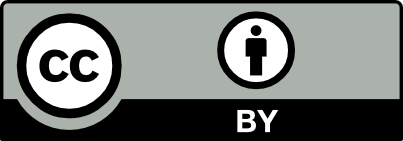 Copyright: © 2022 by the authors. Submitted for possible open access publication under the terms and conditions of the Creative Commons Attribution (CC BY) license (https://creativecommons.org/licenses/by/4.0/).